Verulam School Y12 A Level Economics Summer Homework 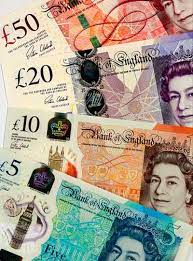 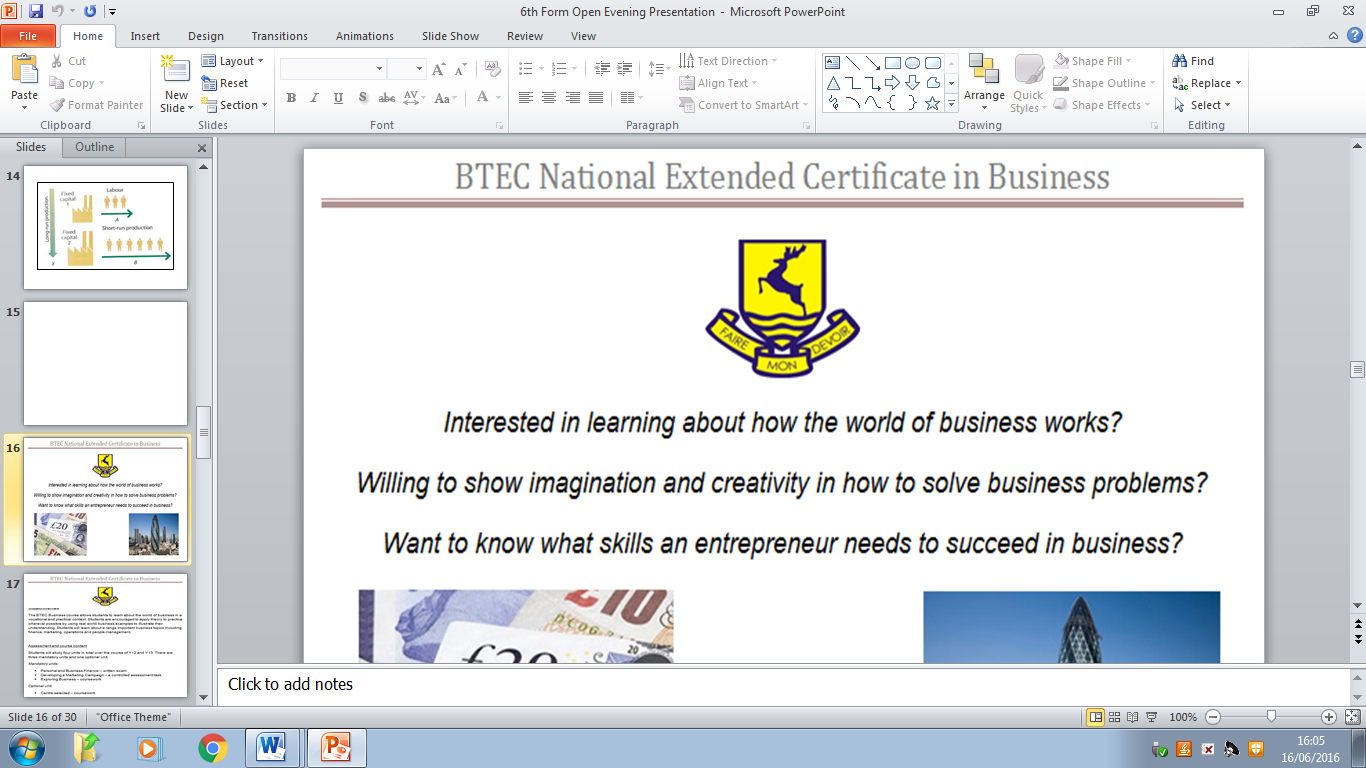 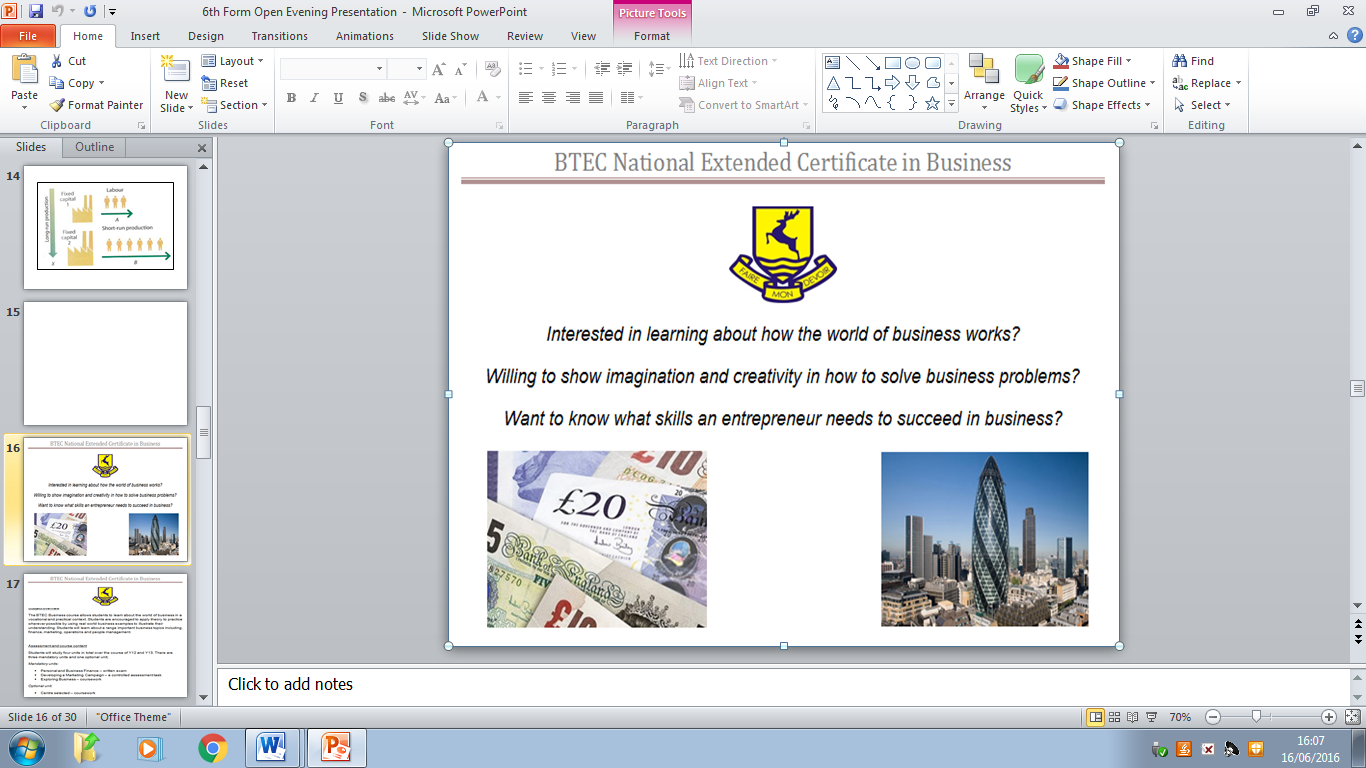 In order to successfully prepare for the start of the A level Economics course you need to research and produce;One side of A4 mind mapOne side of A4 set of summary notes which covers some of the fundamental concepts that Economists have to understand.Your mind map and set of summary notes should concentrate on three main areas:1). Investigate and explain why Economics is considered to be a ‘Social Science’ and assess how the study and content of the subject is different to that of a ‘natural science’.2). Research and identify the difference between ‘Positive Economics’ and ‘Normative Economics’. Give examples of both positive and normative economic statements.3). Define and explain the basic economic problem of scarcity.